Exercice  1 : Soit le programme suivant :program inconnu ;uses wincrt ;var x,y :integer ;procedure calcul (var a,b:integer);   begina:=a div b;b:= a mod b ;              end;beginx:=round(14,5);y:=int(3,5);calcul(....................);   writeln('x=  ', x, 'y=  ', y);end.Compléter les pointillés ci-dessus.Pour chacun des cas suivants, donner les valeurs de x et y :Transformer la procédure Ordre en une fonctionAppel de la procédure Ordre :…………………………………………………………Appel de la fonction Ordre :……………..…………………………………………….Exercice  2:Questions :Sachant que T un tableau  contenant au minimum 5 entiers et au maximum 20.Compléter  la déclaration des objets utilisés et donner le type de la fonction. Faire un tournage à la main puis donner la valeur de la fonction chniya dans chacun des cas suivants :Remplacer message1 et message2 par deux phrases significatives :Message 1 :………………………………………………...………...................Message 2 :………………………………………………….....................…….Problème :Une chaine est dite magique si la somme des codes ASCCII de ses caractères jusqu'à avoir un seul chiffre est égale à son indice (position) dans le tableau T. Deux chaines ch1 et ch2 sont dites amies si la somme de codes Ascii de caractères de ch1 est amie avec la somme de codes ASCII de caractères de ch2.Deux nombres sont dits amis si la somme de diviseurs du premier (sauf lui-même) est égale au deuxième nombre et la somme de diviseurs du deuxième (sauf lui-même) est égale au premier nombre.Exemple : 220 et 284 sont deux nombres amis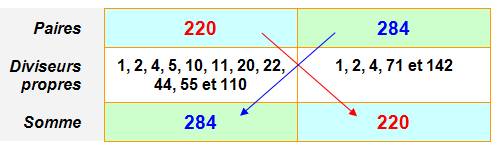   Travail demandé :  Ecrire une analyse modulaire d’un programme intitulé « amis_magiques » permettant de :Saisir un tableau T de n (5<n<30) chaines alphabétiques majuscules (ne dépassant pas chacune 5 caractères).Créer un tableau V contenant la somme des codes ASCII des caractères de chaque case de T.Calculer, afficher le nombre de chaines magiques et afficher les couples des chaines amies.Exemple : Si N = 7 et que le tableau T contient les éléments suivants :      T = On aura :La somme de 300=3+0+0=3     La somme de 266=2+6+6=14 puis 1+4=5     La somme de 466=4+6+6=16 puis 1+6=7 Donc SFAR, ABCD et VOILES sont trois chaines magiques     Le programme affichera : Le nombre de chaine magiques est  3 Les chaines amies sont : HFFH et VBD (car 284 et 220 sont amis)Entête de la procédure calculValeur de x après l’appel de la procédure calculValeur de y après l’appel de la procédure calculProcedure calcul ( var  a:integer; var b :integer)x=y=Procedure calcul (  a, b :integer)x=y=Procedure calcul ( var  a:integer; b :integer)x=y=ProcédureFonction CorrespondanteProcedure Ordre (c : Char ; Var i : integer) ;    BeginIf (Upcase (c)=c) theni:= ord (c) – ord ('A') + 1 Elsei := ord (c) – ord ('a') + 1;     end;program test ;uses wincrt ;type……………………………………………………… ;Var…………………………………………………………………………………………………………………………function chniya (d, f, j, x:integer ; t:vect):…………..;var……………………………………………………. ;  begini :=d ;repeat   i :=i+j ;   b:=t[i]=x;until (b) or (i=f);chniya:=0;if  b then chniya:=i;   end;begin {pp}  readln(n);  for i:=1 to n do      readln(t[i]);  readln(x);  writeln('message1', chniya(0,n,1,x, t));  writeln('message2',chniya(n+1,1,-1,x,t)) ;end.Pour n=6    et T245251BRAVOHFFHSFARVBDABCDETOILEVOILES1234567V =3782843002202664504661234567